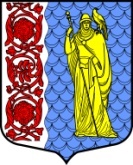 СОВЕТ  ДЕПУТАТОВ МУНИЦИПАЛЬНОГО  ОБРАЗОВАНИЯ  СЛАНЦЕВСКИЙ  МУНИЦИПАЛЬНЫЙ  РАЙОН ЛЕНИНГРАДСКОЙ  ОБЛАСТИР Е Ш Е Н И Е   24.05.2023                                                                               №  405-рсд                                      Об утверждении порядка учета предложенийпо  проекту решения совета депутатов о внесении  изменений   в устав муниципальногообразования   Сланцевский муниципальный район  Ленинградской области и участияграждан в его обсужденииВ соответствии со статьями 28 и 44 Федерального закона от 6 октября 2003 года № 131-ФЗ «Об общих принципах организации местного самоуправления в Российской Федерации»  совет депутатов муниципального образования  Сланцевский муниципальный район Ленинградской области   РЕШИЛ: 1. Утвердить  порядок учета предложений по проекту решения совета депутатов о внесении  изменений и дополнений в устав муниципального образования  Сланцевский муниципальный район  Ленинградской области и участия граждан в его обсуждении согласно приложению.2. Опубликовать настоящее решение в газете «Знамя труда» и разместить на официальном сайте администрации муниципального образования Сланцевский муниципальный район Ленинградской области.3. Настоящее решение вступает в силу с момента подписания.4. Контроль за исполнением решения возложить на постоянную комиссию совета депутатов по законности, правопорядку и соблюдению регламента.Глава муниципального образования                                            В.В. КравченкоУтвержден  решением совета депутатовСланцевского муниципального районаот   24.05.2023  №   405-рсд(приложение)Порядок учета предложений по  проекту решения совета депутатов о внесении  изменений  в устав муниципального образования Сланцевский муниципальный район  Ленинградской области и участия граждан в его обсуждении 1. Проект решения совета депутатов о внесении  изменений  и дополнений  в Устав муниципального образования Сланцевский муниципальный район  Ленинградской области (далее - проект изменений в Устав) подлежит официальному опубликованию не позднее чем за 30 дней до дня рассмотрения вопроса о принятии изменений в Устав на заседании совета депутатов муниципального образования Сланцевский муниципальный район  с одновременным опубликованием настоящего Порядка.2. Граждане, проживающие на территории муниципального образования Сланцевский муниципальный район и обладающие избирательным правом, вправе принять участие в обсуждении проекта изменений в Устав путем внесения предложений к указанному проекту. Предложения принимаются советом депутатов Сланцевского муниципального района на бумажном носителе по адресу: 188560, Ленинградская область, город Сланцы, переулок Почтовый, д.3, каб. 25. Предложения также можно направить в электронном виде через официальный сайт администрации муниципального образования Сланцевский муниципальный район Ленинградской области по адресу: http://slanmo.ru/ либо федеральную государственную информационную систему «Единый портал государственных и муниципальных услуг (функций)».3. Предложения по проекту изменений в Устав  принимаются советом депутатов Сланцевский муниципальный район в сроки, установленные решением  о назначении публичных слушаний. В предложениях должны быть указаны фамилия, имя, отчество, адрес места жительства и личная подпись гражданина (граждан).	Предложения по проекту изменений в Устав вносятся в форме конкретно сформулированных положений (норм) Устава с соблюдением требований законодательной техники либо в форме обращений (писем) с изложением сути вносимого предложения.Устные предложения по проекту изменений в Устав, внесенные при обсуждении проекта в ходе публичных слушаний, учитываются организатором  публичных слушаний и вносятся в протокол  публичных слушаний.  Учет поступивших предложений, их обобщение, юридическую экспертизу и подготовку заключения осуществляет комиссия по рассмотрению поступивших предложений в проект «О внесении изменений и дополнений в Устав  муниципального образования Сланцевский муниципальный район Ленинградской области», образованная решением совета депутатов Сланцевского муниципального района.    Реестр поступивших предложений по проекту изменений в Устав, систематизированный (сгруппированный) по разделам, статьям, пунктам и подпунктам решения, представляется в совет депутатов не позднее, чем за три дня до дня рассмотрения вопроса о принятии изменений в Устав.Рассмотрение поступивших предложений и принятие решений о внесении изменений и дополнений (поправок) в проект изменений в Устав  либо отклонении внесенных поправок осуществляются советом депутатов в соответствии с действующим порядком принятия решений по вопросам местного значения.Решение о внесении поправок в проект изменений в Устав считается принятым, если за него проголосовало квалифицированное большинство в две трети от установленного числа депутатов совета депутатов.